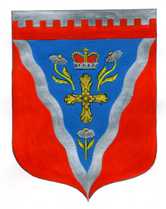 Совет депутатовмуниципального образования Ромашкинское сельское поселениемуниципального образования Приозерский муниципальный район Ленинградской областиР Е Ш Е Н И Еот  04 августа 2016 года                                                                                            №  88                         В целях реализации на территории муниципального образования Ромашкинское сельское поселение  МО Приозерский муниципальный район Ленинградской области Федерального закона от 06.10.2003 № 131-ФЗ «Об общих принципах организации местного самоуправления в Российской Федерации» в части содержания автомобильных дорог общего пользования местного значения в границах населённых пунктов поселения, осуществления иных полномочий в области использования автомобильных дорог общего пользования местного значения, определённых законодательством Российской Федерации, ст. 13,14  Федерального закона от 08.11.2007 N 257-ФЗ "Об автомобильных дорогах и о дорожной деятельности в Российской Федерации и о внесении изменений в отдельные законодательные акты Российской Федерации", на основании отсутствия правоустанавливающей, проектной исполнительной и иной разрешительной документации, подтверждающей создание указанных проезжих частей в установленном порядке и в соответствии с градостроительными нормами и правилами, руководствуясь ч.1, 2 ст. 225 Гражданского кодекса РФ,  на основании постановления администрации МО Ромашкинское сельское поселение № 38 от 14.03.2013 «Об утверждении перечня автомобильных  дорог общего пользования местного значения муниципального образования  Ромашкинское сельское поселение», Уставом МО Ромашкинское сельское поселение,  Совет депутатов МО Ромашкинское сельское поселение РЕШИЛ:Включить автомобильные дороги общего пользования местного значения, расположенные на территории муниципального образования Ромашкинское сельское поселение МО Приозерский муниципальный район Ленинградской области, не отнесенных к объектам федерального, регионального значения в реестр муниципальной собственности муниципального образования Ромашкинское сельское поселение МО Приозерский муниципальный район Ленинградской области. (Приложение 1).Поручить администрации муниципального образования МО Ромашкинское сельское поселение:Внести в реестр муниципальной собственности муниципального образования Ромашкинское сельское поселение имущество.Предусмотреть в проекте бюджета муниципального образования Ромашкинское сельское поселение на 2016 год финансовые средства на мероприятия, по разработке технического и кадастрового паспорта, а также разработать нормативы затрат на содержание, обслуживание, проведение текущих ремонтов проезжих частей дорог общего пользования местного значения в п. Саперное Приозерского района Ленинградской области.Настоящее решение подлежит обязательному размещению на сайте муниципального образования www.ромашкинское.рф.4. Настоящее решение вступает в законную силу со дня его подписания.5. Контроль за исполнением настоящего решения возложить на постоянную комиссию по строительству, транспорту, связи и жилищно-коммунальному хозяйству (председатель   В.А. Шестаков)   Глава муниципального образования                                         В.В. СмирноваИсп: Руденко И.М.(813) 79-99-515Разослано: дело-2, прокуратура-1, администратор сайта -1Приложение  к решению  Совета депутатов  МО Ромашкинское сельское поселение от 04 августа 2016 года № 88ПЕРЕЧЕНЬпроезжих частей дорог общего пользования местного значения, находящихся на территории МО Ромашкинское сельское поселение МО Приозерский муниципальный район Ленинградской области, подлежащих внесению в реестр муниципального имущества МО Ромашкинское сельское поселение«О внесении в реестр муниципальной собственности муниципального образования Ромашкинское сельское поселение МО Приозерский муниципальный район Ленинградской области проезжих частей дорог общего пользования местного значения, находящихся на территории МО Ромашкинское сельское поселение в п. Саперное»№№Наименование объекта недвижимости (производственный комплекс, объект соцкультбыта, незавершённое строительство), движимое имуществоАдрес места нахождения недвижимого имуществаДата возникновения права мун. собственности на недвижимое имуществоДата прекращения права мун. собственности на недвижимое имуществоСведения о балансовой стоимости (руб)Начисленная амортизация (износ)Остаточная стоимость (руб)Сведения о кадастровой стоимости недвижимого имущества Дата выдачи паспорта БТИ№ паспорта БТИОбщая площадьКадастровый условный №/площадь земельного участкаСведения о правообладателе муниципального имуществаСведения об установленных ограничениях (обременениях) у с указанием даты их возникновения и прекращения1Дорога общего пользования местного значенияп. Саперное,ул. ШкольнаяРСД № 88 от 04.08.201610800кв.м.2Дорога общего пользования местного значенияп. Саперное,ул. ВаршкоРСД № 88 от 04.08.20163000кв.м.3Дорога общего пользования местного значенияп. Саперное,ул. ТипановаРСД № 88 от 04.08.20167200кв.м.4Дорога общего пользования местного значенияп. Саперное,ул. 1-ая ТипановаРСД № 88 от 04.08.20162700кв.м.5Дорога общего пользования местного значенияп. Саперное,ул. 2-ая ТипановаРСД № 88 от 04.08.20162700кв.м.6Дорога общего пользования местного значенияп. Саперное,ул. 3-ая ТипановаРСД № 88 от 04.08.20162700кв.м.7Дорога общего пользования местного значенияп. Саперное,ул. 4-ая ТипановаРСД № 88 от 04.08.20162700кв.м.